Publicado en Madrid el 24/11/2022 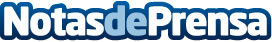 GEALAN refuerza su presencia en España tras un Veteco de diezMás de 700 personas pasaron por el stand de GEALAN, ambos directores lo califican de éxito rotundoDatos de contacto:Olga Garcia Camps657477001Nota de prensa publicada en: https://www.notasdeprensa.es/gealan-refuerza-su-presencia-en-espana-tras-un Categorias: Nacional Recursos humanos Sostenibilidad Construcción y Materiales Digital http://www.notasdeprensa.es